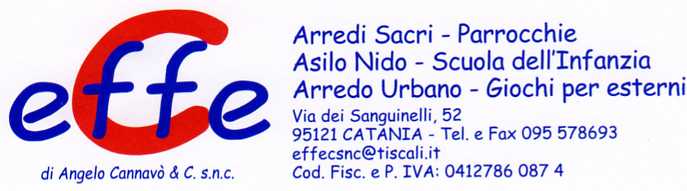 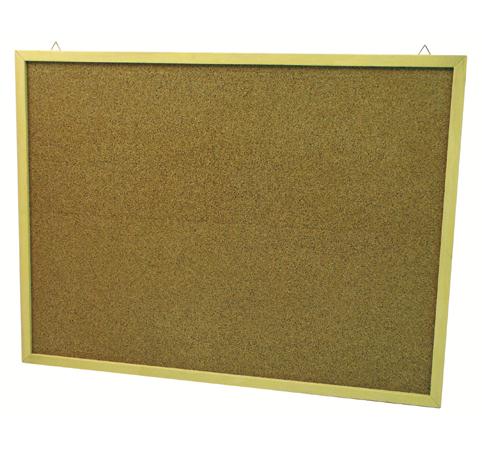 Descrizione:Bacheca cornice legno fondo sughero. Dimensione120x90. Disponibile al naturale o verniciata con anilineatossiche con base d'acqua.Categoria: Lavagne/Bacheche/Teli perproiezioneCodice: LB04002